Western Australia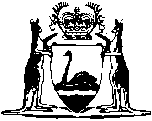 Evidence Act 1906Evidence (Prescribed Persons) Regulations 2005Western AustraliaEvidence (Prescribed Persons) Regulations 2005Contents1.	Citation	12.	Commencement	14.	Office prescribed (Act s. 50B authorised officer)	15.	Persons prescribed (Act s. 50B forensic scientist)	2Notes	Compilation table	4Defined termsEvidence Act 1906Evidence (Prescribed Persons) Regulations 20051.	Citation		These regulations are the Evidence (Prescribed Persons) Regulations 2005.2.	Commencement		These regulations come into operation on the day on which they are published in the Gazette, or the day on which the Evidence Amendment Act 2004 section 4 comes into operation, whichever is the later.[3.	Deleted: Gazette 12 Jul 2005 p. 3240.]4.	Office prescribed (Act s. 50B authorised officer)	(1)	In this regulation —	PathWest Laboratory Medicine WA means the health service provider with that corporate name established by order under the Health Services Act 2016 section 32(1).	(2)	The office of the chief pathologist in PathWest Laboratory Medicine WA is prescribed for the purposes of the definition of authorised officer in section 50B(1).	[Regulation 4 inserted: Gazette 19 Jun 2018 p. 2077.]5.	Persons prescribed (Act s. 50B forensic scientist)		The following persons are prescribed as forensic scientists for the purposes of the definition of that term in section 50B(1) —	[Regulation 5 amended: Gazette 12 Jul 2005 p. 3241; 9 Apr 2010 p. 1345-7; 21 Apr 2011 p. 1468; 14 Aug 2012 p. 3836; 5 Jun 2015 p. 1972-3; 15 Mar 2019 p. 793-4: SL 2020/77 r. 4.]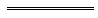 NotesThis is a compilation of the Evidence (Prescribed Persons) Regulations 2005 and includes amendments made by other written laws. For provisions that have come into operation, and for information about any reprints, see the compilation table.Compilation tableDefined terms[This is a list of terms defined and the provisions where they are defined.  The list is not part of the law.]Defined term	Provision(s)PathWest Laboratory Medicine WA	4(1)Given namesFamily nameDate of birthSarah KateAPLIN16/11/90Anna-MarieASHLEY28/11/66AleksanderBAGDONAVICIUS03/10/52Fiona OrrBAXTER20/01/76Janeen AnnBENNETT30/09/61Annette KathrynBROOM29/12/53Christine Yoke BingCHIN16/03/54Megan LouiseCOGHLAN04/07/79Penny LorraineCOOPER08/08/80Samuel JohnCORNWELL28/11/88Scott ElliottEGAN13/08/75Ryan OliverFISHER27/04/82Kynan RhysFULLER12/10/83Michelle JulieHAYES31/10/80RossHEDLEY17/12/70Quintin WilliamHUGHES04/03/71Cheryl AnneJOHANSEN09/05/69Louise SusanneKING12/05/75Andrew JohnMcDONALD16/01/70Julie AnnMURAKAMI28/11/82Bethany DorcasOFFEREINS04/05/88Eleanor FrancesTOBE10/04/85Gavin RobertTURBETT09/07/65CitationPublishedCommencementEvidence (Prescribed Persons) Regulations 2005 6 May 2005 p. 2024-518 Jun 2005 (see r. 2 and Gazette 17 Jun 2005 p. 2658)Evidence (Prescribed Persons) Amendment Regulations 200512 Jul 2005 p. 3240-115 Jul 2005 (see r. 2)Evidence (Prescribed Persons) Amendment Regulations 20109 Apr 2010 p. 1345-7r. 1 and 2: 9 Apr 2010 (see r. 2(a));
Regulations other than r. 1 and 2: 10 Apr 2010 (see r. 2(b))Evidence (Prescribed Persons) Amendment Regulations 201121 Apr 2011 p. 1467-8r. 1 and 2: 21 Apr 2011 (see r. 2(a));
Regulations other than r. 1 and 2: 22 Apr 2011 (see r. 2(b))Evidence (Prescribed Persons) Amendment Regulations 201214 Aug 2012 p. 3835-6r. 1 and 2: 14 Aug 2012 (see r. 2(a));
Regulations other than r. 1 and 2: 15 Aug 2012 (see r. 2(b))Reprint 1:  The Evidence (Prescribed Persons) Regulations 2005 as at 23 Nov 2012 (includes amendments listed above)  Reprint 1:  The Evidence (Prescribed Persons) Regulations 2005 as at 23 Nov 2012 (includes amendments listed above)  Reprint 1:  The Evidence (Prescribed Persons) Regulations 2005 as at 23 Nov 2012 (includes amendments listed above)  Evidence (Prescribed Persons) Amendment Regulations 20155 Jun 2015 p. 1972-3r. 1 and 2: 5 Jun 2015 (see r. 2(a));
Regulations other than r. 1 and 2: 6 Jun 2015 (see r. 2(b))Evidence (Prescribed Persons) Amendment Regulations 201624 Jun 2016 p. 2319-20r. 1 and 2: 24 Jun 2016 (see r. 2(a));
Regulations other than r. 1 and 2: 1 Jul 2016 (see r. 2(b) and Gazette 24 Jun 2016 p. 2291)Evidence (Prescribed Persons) Amendment Regulations 201819 Jun 2018 p. 2077r. 1 and 2: 19 Jun 2018 (see r. 2(a));
Regulations other than r. 1 and 2: 1 Jul 2018 (see r. 2(b))Evidence (Prescribed Persons) Amendment Regulations 201915 Mar 2019 p. 793-4r. 1 and 2: 15 Mar 2019 (see r. 2(a));
Regulations other than r. 1 and 2: 16 Mar 2019 (see r. 2(b))Evidence (Prescribed Persons) Amendment Regulations 2020SL 2020/77
9 Jun 2020r. 1 and 2: 9 Jun 2020 (see r. 2(a));
Regulations other than r. 1 and 2: 10 Jun 2020 (see r. 2(b))